KOMUNIKAT ORGANIZACYJNYWOJEWÓDŹKIE MISTRZOSTWA POLSKI DRUŻYN 
Młodzieżowców(mieszane) oraz 
Juniorów Młodszych, Młodzików Młodszych, Juniorów i Młodzików (jednorodne)
w Badmintonie 
Suchedniów 14-16.06.2024 r. 

1. ORGANIZATOR
Uczniowski Klub Sportowy „NIKE”, Świętokrzyski Związek Sportowy
2. MIEJSCE ROZGRYWANIA ZAWODÓW
Hala Sportowo Rehabilitacyjna w Suchedniowie ul. Sportowa 5
3. TERMIN:
13.06.2024 (czwartek) godz. 21:00-odprawa techniczna wszystkich kategorii 
14.06.2024 (piątek) godz. 8:45 – uroczyste otwarcie mistrzostw
14.06.2024 (piątek) godz. 9:00 – 21:30 początek gier
15.06.2024 (sobota) godz. 9:00-21:00 -kontynuacja gier
16.06.2024 (niedziela) godz. 9:00-15:00– zakończenie gier i dekoracja medalistów. 
4. MIEJSCE ZAKWATEROWANIA
- Hotel Paradiso, Suchedniów Harcerska 12 tel. 513 100 188 www.hotelparadiso.pl – 
Pokój 2-3os – 110 zł/os. 
Pokój 1-os – 150 zł
Śniadanie w formie szwedzkiego stołu wliczone w cenę noclegu.
- Apartamenty Pasternik 7 – 26-130 Suchedniów ul. Pasternik 7  300zł za apartament 5-6 os. 
Tel. 606 66 09 39, mail: biuro@matone.pl, www.apartamentypasternik7.pl 
- Hotel Stary Młyn 26-130 Suchedniów Berezów 2  http://www.hotelstarymlyn.pl/ 41 252 85 61
- Hotel Świętokrzyski https://hotelswietokrzyski.pl/ TEL. 41 25 45 341 / 502 118 980, 
   e-mail: hotel@dendron.pl
- Internal  tel. 606 627 847

5. WYŻYWIENIEObiad 35 zł, Kolacja 35 zł 
Woda, kawa, herbata-gratis przy hali,

6. TERMIN REZERWACJI WYŻYWIENIA I ZAKWATEROWANIA
10.06.2024r. (niedziela) do godz. 22.00. (adres zgłoszeń: zgłoszenia.uks@gmail.com)

7. ZGŁOSZENIA DO MISTRZOSTW
1. Do niedzieli 9 czerwca 2024 godz. 21:00 zainteresowane drużyny zgłaszają do PZBad na adres wgir@pzbad.pl z kopią do zgloszenia.uks@gmail.com uczestnictwo w danych Mistrzostwach podając najbardziej prawdopodobny skład na mecz (FORMULARZ !!!)
2. PZBad kwalifikuje do danych Mistrzostw maksimum po 16 drużyn o najmniejszej sumie miejsc listy klasyfikacyjnej podanego składu.

8. LOTKI
Uczestnicy są zobowiązani do dostarczenia lotek do gry.

9. SYSTEM ROZGRYWEK
Mistrzostwa rozgrywane są czwórkowym systemem grupowo-pucharowym. Sędzia główny może uzupełnić etap pucharowy o mecze również między drużynami zajmującymi dalsze miejsca w grupach.

10. WPISOWE
Po 400 zł za każdą drużynę (zgodnie z regulaminem PZBad).

11. GŁÓWNY ORGANIZATOR
UKS „NIKE” Suchedniów, osoba odpowiedzialna za organizację Artur Turski tel.606 660 939, 
e-mail: zgłoszenia.uks@gmail.com

12. NAGRODY
Puchary za miejsca I-III, medale za miejsca I-III (6 na drużynę)

13. SĘDZIA GŁÓWNY
Tomasz Rogowski lic. #19,

Szczegółowy program zawodów zostanie podany po zamknięciu listy zgłoszeń !
W imieniu organizatorów zapraszamy serdecznie!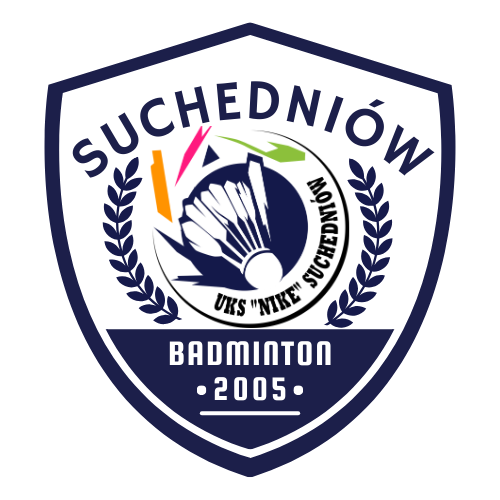 